JOB DESCRIPTION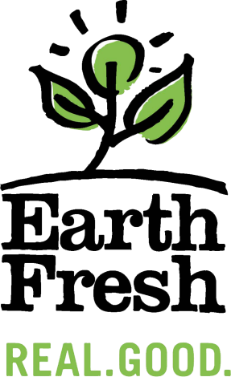 
OBJECTIVEReporting to the Production Manager, the Production Worker role exists to assist on the Production Floor. The incumbent shall be responsible for lumping, loadings skids, preparing finished product for outbound shipment as well as operating production line equipment (as required).QUALIFICATIONSEducation:High school diploma or equivalent Experience & Skills: 1-2 years of experience in Warehouse or Production environmentFood industry experience an asset Good verbal and written communication skills Positive attitude and team playerAbility to lift up to 50lbs and ability to stand for long periods of time during the work dayFlexibility and willingness to work overtime as required, including evenings and weekendsPRINCIPAL RESPONSIBILITIESLumping potatoes onto skid utilizing proper lifting techniques Transferring product from boxes to bins.Preparing product for outbound shipment as dictated by the Production Manager, Finished Goods.Packing finished product onto masters on specified lines, as per daily production schedule.Basic operation of equipment and/or production machinery as required.General housekeeping and adhering to company Health and Safety policies and procedures. Other duties and projects as assigned by the Production Manager, Finished Goods.Position TitleProduction AssociateDepartmentProduction Location/SiteBurlington, Ontario